基本信息基本信息 更新时间：2024-01-21 16:14  更新时间：2024-01-21 16:14  更新时间：2024-01-21 16:14  更新时间：2024-01-21 16:14 姓    名姓    名彭伟峰彭伟峰年    龄38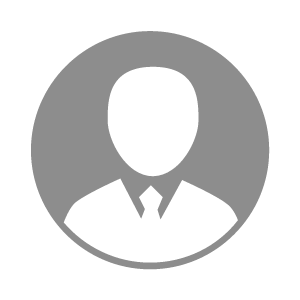 电    话电    话下载后可见下载后可见毕业院校湖南机电职业技术学院邮    箱邮    箱下载后可见下载后可见学    历大专住    址住    址期望月薪10000-20000求职意向求职意向兽药厂长,兽药生产总监,兽药生产经理兽药厂长,兽药生产总监,兽药生产经理兽药厂长,兽药生产总监,兽药生产经理兽药厂长,兽药生产总监,兽药生产经理期望地区期望地区湖南省/长沙市|湖南省/湘潭市|湖南省/衡阳市|湖南省/株洲市|湖南省/邵阳市湖南省/长沙市|湖南省/湘潭市|湖南省/衡阳市|湖南省/株洲市|湖南省/邵阳市湖南省/长沙市|湖南省/湘潭市|湖南省/衡阳市|湖南省/株洲市|湖南省/邵阳市湖南省/长沙市|湖南省/湘潭市|湖南省/衡阳市|湖南省/株洲市|湖南省/邵阳市教育经历教育经历就读学校：湖南机电职业技术学院 就读学校：湖南机电职业技术学院 就读学校：湖南机电职业技术学院 就读学校：湖南机电职业技术学院 就读学校：湖南机电职业技术学院 就读学校：湖南机电职业技术学院 就读学校：湖南机电职业技术学院 工作经历工作经历工作单位：湖南尚成生物科技有限公司 工作单位：湖南尚成生物科技有限公司 工作单位：湖南尚成生物科技有限公司 工作单位：湖南尚成生物科技有限公司 工作单位：湖南尚成生物科技有限公司 工作单位：湖南尚成生物科技有限公司 工作单位：湖南尚成生物科技有限公司 自我评价自我评价其他特长其他特长